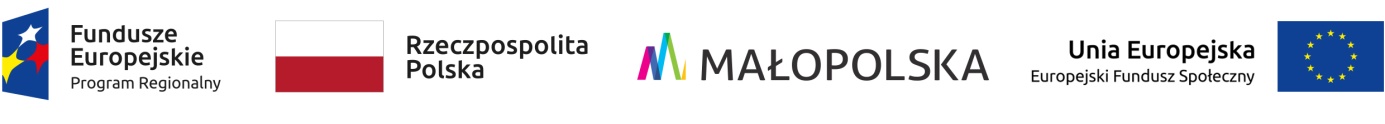 Projekt „Aktywna integracja w gminie Alwernia” współfinansowany ze środków Unii Europejskiej w ramach poddziałania 9.1.1  Regionalnego Programu Operacyjnego Województwa Małopolskiego na lata 2014-2020. Numer projektu RPMP.09.01.01-12-0027/20…………………………………..IMIĘ I NAZWISKO LUB NAZWA……………………………………ADRESAlwernia …………………OFERTAOpis przedmiotu usługiIndywidualne poradnictwo psychologiczne dla - klientów CUS - w wymiarze maksymalnie 100 godzin. Usługa obejmuje przygotowanie opinii w oparciu o opracowane przez Zleceniobiorcę narzędzia diagnostyczne - dotyczącej Uczestników projektu korzystających ze wsparcia Zleceniobiorcy.Informacje dodatkowe:Usługa realizowana będzie w miejscu zamieszkania uczestnika projektu  lub miejscu udostępnionym przez Wykonawcę na terenie gminy Alwernia. W związku  z ogłoszonym stanem epidemii, usługa może być realizowana telefonicznie lub przy wykorzystaniu środków  komunikacji internetowej.Realizacja usługi telefonicznie lub przy wykorzystaniu środków komunikacji internetowej możliwa jest tylko w wyjątkowych sytuacjach po uzyskaniu każdorazowo pisemnej zgody zleceniodawcy.Terminy realizacji poradnictwa do ustalenia.Godzina poradnictwa wynosi 60 minutII. Warunki współpracyOferuję realizację usługi w wymiarze 100 godzin przy zastosowaniu stawki jednostkowej za godzinę w wysokości …..…,00 zł. bruttoOświadczam iż posiadam doświadczenie w realizacji usługi poradnictwa psychologicznego dla  …. osób.W załączeniu do oferty składam następujące dokumenty:1. Dyplom potwierdzający kwalifikacje uprawniające do realizacji poradnictwa psychologicznego.